PRUEBA SUMATIVA1. Joaquín ganó $ 13 456 901 en un juego de azar. Este número se lee:A. trece mil millones cuatrocientos cincuenta y seis mil novecientos uno.B. trece millones cuatrocientos mil novecientos uno.C. trece millones cuatrocientos cincuenta y seis mil novecientos uno.D. trece mil cuatrocientos cincuenta y seis novecientos uno.2. El número que tiene un 9 en la posición de la unidad de mil es:A. 48 799 125B. 24 893 912C. 196 791D. 79163. El número 9 239 557 015 corresponde a:A. 9 UMMi + 2 CMi + 3 DMi + 9 UMi + 5 CM + 5 DM + 7 UM + 1 D + 5 UB. 9 UMMi + 2 CMi + 3 DMi + 9 CM + 5 DM + 7 UM + 1 D + 5 UC. 9 UMMi + 2 CMi + 3 DMi + 9 UMi + 5 CM + 5 DM + 7 UM + 1 C + 5 UD. Ninguna de las anteriores.4. Felipe recorre 878 000 metros el primer día de su viaje y 297 000 metros el segundo día. ¿Cuál es la mejor estimación de los kilómetros totales recorridos por Felipe?A. 1000 kmB. 1100 kmC. 1200 kmD. 1400 km5. Al ordenar los números 49 967 274, 49 975 834 y 49 976 274, de mayor a menor, se obtiene:A. 49 976 274 > 49 975 834 > 49 967 274B. 49 967 274 > 49 975 834 > 49 976 274C. 49 975 834 > 49 967 274 > 49 976 274D. 49 975 834 > 49 976 274 > 49 967 2746. Si al número 5 691 208 le agregamos tres unidades de mil, se obtiene:A. 5 693 208B. 5 694 000C. 5 694 208D. 5 991 2087. Si en una casa comercial se vendió $ 17 934 071 en una semana, y a la semana siguiente, $ 21 734 893. ¿Cuánto más se vendió en la segunda semana? Puedo resolver esta situación con una:A. adición.B. sustracción.C. adición y sustracción.D. Ninguna de las anteriores.8. Si redondeamos 8 247 406 a la decena de mil más próxima se obtiene:A. 8 000 000B. 8 250 000C. 8 300 000D. 8 500 0009. Los datos presentados en la tabla corresponden a las llamadas desde el extranjero, recibidas en nuestro país, durante los años 2000 al 2005.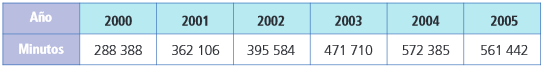 Fuente: http://www.subtel.cla) Ubica en una recta numérica los datos de la tabla.b) Compara y calcula en cuánto aumentaron o disminuyeron las llamadas recibidas cada año.c) Calcula el total de minutos de llamadas recibidas en nuestro país desde el extranjero durante los años 2000 al 2005.10. Si a = 235 830, b = 569 012 y c = 1 679 012, verifica si se cumplen las igualdades.a) a + b = b + ab) (c + b) + a = c + (b + a)c) b + 0 = bd) 0 + c = c